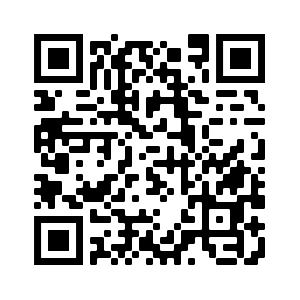 Homework WorksheetYear 9 German Term 2.1 Week 3Part 1: Practise on Quizlet for 15 minutes. Do the following tasks: Write (both translating into English and into German); Spell (hear & type); Test (all questions).Part 2: Using the words around the edge of the text, make at least 10 replacements (or as many as you can) in 13 minutes.Note: you may need to make changes to the form or position of other words.	Part 3: Now translate your adapted text into English (12 minutes).Wir bereiten uns auf ein Konzert vor„Also, das Konzert wird im diesem Raum stattfinden; die Musiker werden auf der rechten Seite sein. Oben unter dem Fenster setzen wir das Schlagzeug. Als Uniform müssen wir alle gelbe Hüte auf dem Kopf tragen. Wie viele sind wir? Hmm, 5 Männer und 6 Damen. Wir wollen also 11 Hüte. Wer will bitte die Hüte kaufen? Sie müssen billig sein, aber auch nicht schlecht! Danke Tilman! Astrid du wirst singen, weil du eine laute Stimme hast. Du wirst den dunklen Lippenstift* tragen, der mit deinen dünnen Nase und runden Augen toll aussieht. Dann sitzen vielleicht die Menschen auf den Stühlen rechts und hören uns zu. Wir werden ihre glücklichen Gesichter sehen, weil unsere Musik sehr langsam ist! Norbert, du schreibst das bitte auf ein Stück Papier für uns. Ich weiß nicht, warum wir immer etwas vergessen!“

We prepare/are preparing for a concert

“So, the concert will take place in this room; the musicians will be on the right hand side.  We’ll put the drum kit upstairs under the window. As a uniform we all have to wear yellow hats on our heads.  How many of us are there?  Hmm, five men and six ladies. So, we want 11 hats. Who wants to buy the hats?  They have to be cheap, but also not bad! Thank you Tilman.
Astrid you are going to sing, because you have a loud voice.  You should wear the dark lipstick which looks great with your thin nose and round eyes.  Then maybe the people (will) sit on the chairs on the right and listen to us.  We will see their happy faces, because our music is very slow!  Norbert, you write that down on a piece of paper for us, please.  I don’t know why we always forget something!“Männer
[Jungen]rechten
[linken]Musiker
[Band]Raum
[Zimmer]Menschen
[Damen und Herren]Wir bereiten uns auf ein Konzert vor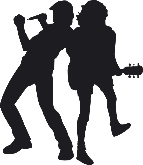 „Also, das Konzert wird im diesem Zimmer stattfinden; die Band wird auf der linken Seite sein. Oben neben dem Fenster setzen wir das Schlagzeug. Als Uniform müssen wir alle weiße Hüte auf dem Kopf tragen. Wie viele sind wir? Hmm, fünf Jungen und sechs Mädchen. Wir brauchen also 11 Hüte. Wer kann bitte die Hüte kaufen? Sie müssen billig sein, aber auch nicht hässlich! Danke Tilman! Astrid du wirst singen, weil du eine helle* Stimme hast. Du sollst den roten Lippenstift* tragen, der mit deinen langen Haaren und blauen Augen toll aussieht. Dann sitzen vielleicht die Damen und Herren an den Tischen rechts und hören uns zu. Wir werden ihre glücklichen Gesichter sehen, weil unsere Musik sehr spannend ist! Norbert, du schreibst das bitte auf ein Blatt Papier für mich. Ich verstehe nicht, warum wir immer etwas vergessen!“*Lippenstift – lipstick
*hell – high (also means bright)Wir bereiten uns auf ein Konzert vor„Also, das Konzert wird im diesem Zimmer stattfinden; die Band wird auf der linken Seite sein. Oben neben dem Fenster setzen wir das Schlagzeug. Als Uniform müssen wir alle weiße Hüte auf dem Kopf tragen. Wie viele sind wir? Hmm, fünf Jungen und sechs Mädchen. Wir brauchen also 11 Hüte. Wer kann bitte die Hüte kaufen? Sie müssen billig sein, aber auch nicht hässlich! Danke Tilman! Astrid du wirst singen, weil du eine helle* Stimme hast. Du sollst den roten Lippenstift* tragen, der mit deinen langen Haaren und blauen Augen toll aussieht. Dann sitzen vielleicht die Damen und Herren an den Tischen rechts und hören uns zu. Wir werden ihre glücklichen Gesichter sehen, weil unsere Musik sehr spannend ist! Norbert, du schreibst das bitte auf ein Blatt Papier für mich. Ich verstehe nicht, warum wir immer etwas vergessen!“*Lippenstift – lipstick
*hell – high (also means bright)Wir bereiten uns auf ein Konzert vor„Also, das Konzert wird im diesem Zimmer stattfinden; die Band wird auf der linken Seite sein. Oben neben dem Fenster setzen wir das Schlagzeug. Als Uniform müssen wir alle weiße Hüte auf dem Kopf tragen. Wie viele sind wir? Hmm, fünf Jungen und sechs Mädchen. Wir brauchen also 11 Hüte. Wer kann bitte die Hüte kaufen? Sie müssen billig sein, aber auch nicht hässlich! Danke Tilman! Astrid du wirst singen, weil du eine helle* Stimme hast. Du sollst den roten Lippenstift* tragen, der mit deinen langen Haaren und blauen Augen toll aussieht. Dann sitzen vielleicht die Damen und Herren an den Tischen rechts und hören uns zu. Wir werden ihre glücklichen Gesichter sehen, weil unsere Musik sehr spannend ist! Norbert, du schreibst das bitte auf ein Blatt Papier für mich. Ich verstehe nicht, warum wir immer etwas vergessen!“*Lippenstift – lipstick
*hell – high (also means bright)Wir bereiten uns auf ein Konzert vor„Also, das Konzert wird im diesem Zimmer stattfinden; die Band wird auf der linken Seite sein. Oben neben dem Fenster setzen wir das Schlagzeug. Als Uniform müssen wir alle weiße Hüte auf dem Kopf tragen. Wie viele sind wir? Hmm, fünf Jungen und sechs Mädchen. Wir brauchen also 11 Hüte. Wer kann bitte die Hüte kaufen? Sie müssen billig sein, aber auch nicht hässlich! Danke Tilman! Astrid du wirst singen, weil du eine helle* Stimme hast. Du sollst den roten Lippenstift* tragen, der mit deinen langen Haaren und blauen Augen toll aussieht. Dann sitzen vielleicht die Damen und Herren an den Tischen rechts und hören uns zu. Wir werden ihre glücklichen Gesichter sehen, weil unsere Musik sehr spannend ist! Norbert, du schreibst das bitte auf ein Blatt Papier für mich. Ich verstehe nicht, warum wir immer etwas vergessen!“*Lippenstift – lipstick
*hell – high (also means bright)uns
[mich]gelb
[weiß]Wir bereiten uns auf ein Konzert vor„Also, das Konzert wird im diesem Zimmer stattfinden; die Band wird auf der linken Seite sein. Oben neben dem Fenster setzen wir das Schlagzeug. Als Uniform müssen wir alle weiße Hüte auf dem Kopf tragen. Wie viele sind wir? Hmm, fünf Jungen und sechs Mädchen. Wir brauchen also 11 Hüte. Wer kann bitte die Hüte kaufen? Sie müssen billig sein, aber auch nicht hässlich! Danke Tilman! Astrid du wirst singen, weil du eine helle* Stimme hast. Du sollst den roten Lippenstift* tragen, der mit deinen langen Haaren und blauen Augen toll aussieht. Dann sitzen vielleicht die Damen und Herren an den Tischen rechts und hören uns zu. Wir werden ihre glücklichen Gesichter sehen, weil unsere Musik sehr spannend ist! Norbert, du schreibst das bitte auf ein Blatt Papier für mich. Ich verstehe nicht, warum wir immer etwas vergessen!“*Lippenstift – lipstick
*hell – high (also means bright)Wir bereiten uns auf ein Konzert vor„Also, das Konzert wird im diesem Zimmer stattfinden; die Band wird auf der linken Seite sein. Oben neben dem Fenster setzen wir das Schlagzeug. Als Uniform müssen wir alle weiße Hüte auf dem Kopf tragen. Wie viele sind wir? Hmm, fünf Jungen und sechs Mädchen. Wir brauchen also 11 Hüte. Wer kann bitte die Hüte kaufen? Sie müssen billig sein, aber auch nicht hässlich! Danke Tilman! Astrid du wirst singen, weil du eine helle* Stimme hast. Du sollst den roten Lippenstift* tragen, der mit deinen langen Haaren und blauen Augen toll aussieht. Dann sitzen vielleicht die Damen und Herren an den Tischen rechts und hören uns zu. Wir werden ihre glücklichen Gesichter sehen, weil unsere Musik sehr spannend ist! Norbert, du schreibst das bitte auf ein Blatt Papier für mich. Ich verstehe nicht, warum wir immer etwas vergessen!“*Lippenstift – lipstick
*hell – high (also means bright)Wir bereiten uns auf ein Konzert vor„Also, das Konzert wird im diesem Zimmer stattfinden; die Band wird auf der linken Seite sein. Oben neben dem Fenster setzen wir das Schlagzeug. Als Uniform müssen wir alle weiße Hüte auf dem Kopf tragen. Wie viele sind wir? Hmm, fünf Jungen und sechs Mädchen. Wir brauchen also 11 Hüte. Wer kann bitte die Hüte kaufen? Sie müssen billig sein, aber auch nicht hässlich! Danke Tilman! Astrid du wirst singen, weil du eine helle* Stimme hast. Du sollst den roten Lippenstift* tragen, der mit deinen langen Haaren und blauen Augen toll aussieht. Dann sitzen vielleicht die Damen und Herren an den Tischen rechts und hören uns zu. Wir werden ihre glücklichen Gesichter sehen, weil unsere Musik sehr spannend ist! Norbert, du schreibst das bitte auf ein Blatt Papier für mich. Ich verstehe nicht, warum wir immer etwas vergessen!“*Lippenstift – lipstick
*hell – high (also means bright)Wir bereiten uns auf ein Konzert vor„Also, das Konzert wird im diesem Zimmer stattfinden; die Band wird auf der linken Seite sein. Oben neben dem Fenster setzen wir das Schlagzeug. Als Uniform müssen wir alle weiße Hüte auf dem Kopf tragen. Wie viele sind wir? Hmm, fünf Jungen und sechs Mädchen. Wir brauchen also 11 Hüte. Wer kann bitte die Hüte kaufen? Sie müssen billig sein, aber auch nicht hässlich! Danke Tilman! Astrid du wirst singen, weil du eine helle* Stimme hast. Du sollst den roten Lippenstift* tragen, der mit deinen langen Haaren und blauen Augen toll aussieht. Dann sitzen vielleicht die Damen und Herren an den Tischen rechts und hören uns zu. Wir werden ihre glücklichen Gesichter sehen, weil unsere Musik sehr spannend ist! Norbert, du schreibst das bitte auf ein Blatt Papier für mich. Ich verstehe nicht, warum wir immer etwas vergessen!“*Lippenstift – lipstick
*hell – high (also means bright)rund
[blau]langsam
[spannend]Wir bereiten uns auf ein Konzert vor„Also, das Konzert wird im diesem Zimmer stattfinden; die Band wird auf der linken Seite sein. Oben neben dem Fenster setzen wir das Schlagzeug. Als Uniform müssen wir alle weiße Hüte auf dem Kopf tragen. Wie viele sind wir? Hmm, fünf Jungen und sechs Mädchen. Wir brauchen also 11 Hüte. Wer kann bitte die Hüte kaufen? Sie müssen billig sein, aber auch nicht hässlich! Danke Tilman! Astrid du wirst singen, weil du eine helle* Stimme hast. Du sollst den roten Lippenstift* tragen, der mit deinen langen Haaren und blauen Augen toll aussieht. Dann sitzen vielleicht die Damen und Herren an den Tischen rechts und hören uns zu. Wir werden ihre glücklichen Gesichter sehen, weil unsere Musik sehr spannend ist! Norbert, du schreibst das bitte auf ein Blatt Papier für mich. Ich verstehe nicht, warum wir immer etwas vergessen!“*Lippenstift – lipstick
*hell – high (also means bright)Wir bereiten uns auf ein Konzert vor„Also, das Konzert wird im diesem Zimmer stattfinden; die Band wird auf der linken Seite sein. Oben neben dem Fenster setzen wir das Schlagzeug. Als Uniform müssen wir alle weiße Hüte auf dem Kopf tragen. Wie viele sind wir? Hmm, fünf Jungen und sechs Mädchen. Wir brauchen also 11 Hüte. Wer kann bitte die Hüte kaufen? Sie müssen billig sein, aber auch nicht hässlich! Danke Tilman! Astrid du wirst singen, weil du eine helle* Stimme hast. Du sollst den roten Lippenstift* tragen, der mit deinen langen Haaren und blauen Augen toll aussieht. Dann sitzen vielleicht die Damen und Herren an den Tischen rechts und hören uns zu. Wir werden ihre glücklichen Gesichter sehen, weil unsere Musik sehr spannend ist! Norbert, du schreibst das bitte auf ein Blatt Papier für mich. Ich verstehe nicht, warum wir immer etwas vergessen!“*Lippenstift – lipstick
*hell – high (also means bright)Wir bereiten uns auf ein Konzert vor„Also, das Konzert wird im diesem Zimmer stattfinden; die Band wird auf der linken Seite sein. Oben neben dem Fenster setzen wir das Schlagzeug. Als Uniform müssen wir alle weiße Hüte auf dem Kopf tragen. Wie viele sind wir? Hmm, fünf Jungen und sechs Mädchen. Wir brauchen also 11 Hüte. Wer kann bitte die Hüte kaufen? Sie müssen billig sein, aber auch nicht hässlich! Danke Tilman! Astrid du wirst singen, weil du eine helle* Stimme hast. Du sollst den roten Lippenstift* tragen, der mit deinen langen Haaren und blauen Augen toll aussieht. Dann sitzen vielleicht die Damen und Herren an den Tischen rechts und hören uns zu. Wir werden ihre glücklichen Gesichter sehen, weil unsere Musik sehr spannend ist! Norbert, du schreibst das bitte auf ein Blatt Papier für mich. Ich verstehe nicht, warum wir immer etwas vergessen!“*Lippenstift – lipstick
*hell – high (also means bright)Wir bereiten uns auf ein Konzert vor„Also, das Konzert wird im diesem Zimmer stattfinden; die Band wird auf der linken Seite sein. Oben neben dem Fenster setzen wir das Schlagzeug. Als Uniform müssen wir alle weiße Hüte auf dem Kopf tragen. Wie viele sind wir? Hmm, fünf Jungen und sechs Mädchen. Wir brauchen also 11 Hüte. Wer kann bitte die Hüte kaufen? Sie müssen billig sein, aber auch nicht hässlich! Danke Tilman! Astrid du wirst singen, weil du eine helle* Stimme hast. Du sollst den roten Lippenstift* tragen, der mit deinen langen Haaren und blauen Augen toll aussieht. Dann sitzen vielleicht die Damen und Herren an den Tischen rechts und hören uns zu. Wir werden ihre glücklichen Gesichter sehen, weil unsere Musik sehr spannend ist! Norbert, du schreibst das bitte auf ein Blatt Papier für mich. Ich verstehe nicht, warum wir immer etwas vergessen!“*Lippenstift – lipstick
*hell – high (also means bright)dünn |Nase
[lang|Haare]Stück
[Blatt]Wir bereiten uns auf ein Konzert vor„Also, das Konzert wird im diesem Zimmer stattfinden; die Band wird auf der linken Seite sein. Oben neben dem Fenster setzen wir das Schlagzeug. Als Uniform müssen wir alle weiße Hüte auf dem Kopf tragen. Wie viele sind wir? Hmm, fünf Jungen und sechs Mädchen. Wir brauchen also 11 Hüte. Wer kann bitte die Hüte kaufen? Sie müssen billig sein, aber auch nicht hässlich! Danke Tilman! Astrid du wirst singen, weil du eine helle* Stimme hast. Du sollst den roten Lippenstift* tragen, der mit deinen langen Haaren und blauen Augen toll aussieht. Dann sitzen vielleicht die Damen und Herren an den Tischen rechts und hören uns zu. Wir werden ihre glücklichen Gesichter sehen, weil unsere Musik sehr spannend ist! Norbert, du schreibst das bitte auf ein Blatt Papier für mich. Ich verstehe nicht, warum wir immer etwas vergessen!“*Lippenstift – lipstick
*hell – high (also means bright)Wir bereiten uns auf ein Konzert vor„Also, das Konzert wird im diesem Zimmer stattfinden; die Band wird auf der linken Seite sein. Oben neben dem Fenster setzen wir das Schlagzeug. Als Uniform müssen wir alle weiße Hüte auf dem Kopf tragen. Wie viele sind wir? Hmm, fünf Jungen und sechs Mädchen. Wir brauchen also 11 Hüte. Wer kann bitte die Hüte kaufen? Sie müssen billig sein, aber auch nicht hässlich! Danke Tilman! Astrid du wirst singen, weil du eine helle* Stimme hast. Du sollst den roten Lippenstift* tragen, der mit deinen langen Haaren und blauen Augen toll aussieht. Dann sitzen vielleicht die Damen und Herren an den Tischen rechts und hören uns zu. Wir werden ihre glücklichen Gesichter sehen, weil unsere Musik sehr spannend ist! Norbert, du schreibst das bitte auf ein Blatt Papier für mich. Ich verstehe nicht, warum wir immer etwas vergessen!“*Lippenstift – lipstick
*hell – high (also means bright)Wir bereiten uns auf ein Konzert vor„Also, das Konzert wird im diesem Zimmer stattfinden; die Band wird auf der linken Seite sein. Oben neben dem Fenster setzen wir das Schlagzeug. Als Uniform müssen wir alle weiße Hüte auf dem Kopf tragen. Wie viele sind wir? Hmm, fünf Jungen und sechs Mädchen. Wir brauchen also 11 Hüte. Wer kann bitte die Hüte kaufen? Sie müssen billig sein, aber auch nicht hässlich! Danke Tilman! Astrid du wirst singen, weil du eine helle* Stimme hast. Du sollst den roten Lippenstift* tragen, der mit deinen langen Haaren und blauen Augen toll aussieht. Dann sitzen vielleicht die Damen und Herren an den Tischen rechts und hören uns zu. Wir werden ihre glücklichen Gesichter sehen, weil unsere Musik sehr spannend ist! Norbert, du schreibst das bitte auf ein Blatt Papier für mich. Ich verstehe nicht, warum wir immer etwas vergessen!“*Lippenstift – lipstick
*hell – high (also means bright)Wir bereiten uns auf ein Konzert vor„Also, das Konzert wird im diesem Zimmer stattfinden; die Band wird auf der linken Seite sein. Oben neben dem Fenster setzen wir das Schlagzeug. Als Uniform müssen wir alle weiße Hüte auf dem Kopf tragen. Wie viele sind wir? Hmm, fünf Jungen und sechs Mädchen. Wir brauchen also 11 Hüte. Wer kann bitte die Hüte kaufen? Sie müssen billig sein, aber auch nicht hässlich! Danke Tilman! Astrid du wirst singen, weil du eine helle* Stimme hast. Du sollst den roten Lippenstift* tragen, der mit deinen langen Haaren und blauen Augen toll aussieht. Dann sitzen vielleicht die Damen und Herren an den Tischen rechts und hören uns zu. Wir werden ihre glücklichen Gesichter sehen, weil unsere Musik sehr spannend ist! Norbert, du schreibst das bitte auf ein Blatt Papier für mich. Ich verstehe nicht, warum wir immer etwas vergessen!“*Lippenstift – lipstick
*hell – high (also means bright)dunkel
[rot]wollen
[brauchen]Wir bereiten uns auf ein Konzert vor„Also, das Konzert wird im diesem Zimmer stattfinden; die Band wird auf der linken Seite sein. Oben neben dem Fenster setzen wir das Schlagzeug. Als Uniform müssen wir alle weiße Hüte auf dem Kopf tragen. Wie viele sind wir? Hmm, fünf Jungen und sechs Mädchen. Wir brauchen also 11 Hüte. Wer kann bitte die Hüte kaufen? Sie müssen billig sein, aber auch nicht hässlich! Danke Tilman! Astrid du wirst singen, weil du eine helle* Stimme hast. Du sollst den roten Lippenstift* tragen, der mit deinen langen Haaren und blauen Augen toll aussieht. Dann sitzen vielleicht die Damen und Herren an den Tischen rechts und hören uns zu. Wir werden ihre glücklichen Gesichter sehen, weil unsere Musik sehr spannend ist! Norbert, du schreibst das bitte auf ein Blatt Papier für mich. Ich verstehe nicht, warum wir immer etwas vergessen!“*Lippenstift – lipstick
*hell – high (also means bright)Wir bereiten uns auf ein Konzert vor„Also, das Konzert wird im diesem Zimmer stattfinden; die Band wird auf der linken Seite sein. Oben neben dem Fenster setzen wir das Schlagzeug. Als Uniform müssen wir alle weiße Hüte auf dem Kopf tragen. Wie viele sind wir? Hmm, fünf Jungen und sechs Mädchen. Wir brauchen also 11 Hüte. Wer kann bitte die Hüte kaufen? Sie müssen billig sein, aber auch nicht hässlich! Danke Tilman! Astrid du wirst singen, weil du eine helle* Stimme hast. Du sollst den roten Lippenstift* tragen, der mit deinen langen Haaren und blauen Augen toll aussieht. Dann sitzen vielleicht die Damen und Herren an den Tischen rechts und hören uns zu. Wir werden ihre glücklichen Gesichter sehen, weil unsere Musik sehr spannend ist! Norbert, du schreibst das bitte auf ein Blatt Papier für mich. Ich verstehe nicht, warum wir immer etwas vergessen!“*Lippenstift – lipstick
*hell – high (also means bright)Wir bereiten uns auf ein Konzert vor„Also, das Konzert wird im diesem Zimmer stattfinden; die Band wird auf der linken Seite sein. Oben neben dem Fenster setzen wir das Schlagzeug. Als Uniform müssen wir alle weiße Hüte auf dem Kopf tragen. Wie viele sind wir? Hmm, fünf Jungen und sechs Mädchen. Wir brauchen also 11 Hüte. Wer kann bitte die Hüte kaufen? Sie müssen billig sein, aber auch nicht hässlich! Danke Tilman! Astrid du wirst singen, weil du eine helle* Stimme hast. Du sollst den roten Lippenstift* tragen, der mit deinen langen Haaren und blauen Augen toll aussieht. Dann sitzen vielleicht die Damen und Herren an den Tischen rechts und hören uns zu. Wir werden ihre glücklichen Gesichter sehen, weil unsere Musik sehr spannend ist! Norbert, du schreibst das bitte auf ein Blatt Papier für mich. Ich verstehe nicht, warum wir immer etwas vergessen!“*Lippenstift – lipstick
*hell – high (also means bright)Wir bereiten uns auf ein Konzert vor„Also, das Konzert wird im diesem Zimmer stattfinden; die Band wird auf der linken Seite sein. Oben neben dem Fenster setzen wir das Schlagzeug. Als Uniform müssen wir alle weiße Hüte auf dem Kopf tragen. Wie viele sind wir? Hmm, fünf Jungen und sechs Mädchen. Wir brauchen also 11 Hüte. Wer kann bitte die Hüte kaufen? Sie müssen billig sein, aber auch nicht hässlich! Danke Tilman! Astrid du wirst singen, weil du eine helle* Stimme hast. Du sollst den roten Lippenstift* tragen, der mit deinen langen Haaren und blauen Augen toll aussieht. Dann sitzen vielleicht die Damen und Herren an den Tischen rechts und hören uns zu. Wir werden ihre glücklichen Gesichter sehen, weil unsere Musik sehr spannend ist! Norbert, du schreibst das bitte auf ein Blatt Papier für mich. Ich verstehe nicht, warum wir immer etwas vergessen!“*Lippenstift – lipstick
*hell – high (also means bright)unter
[neben]weiß (verb)
[verstehe]Damen
[Mädchen]laut
[hell]will
[kann]auf | Stühlen
[an|Tischen]schlecht
[hässlich]